Evaluation : la lettre [r]Colorie si tu entends [r]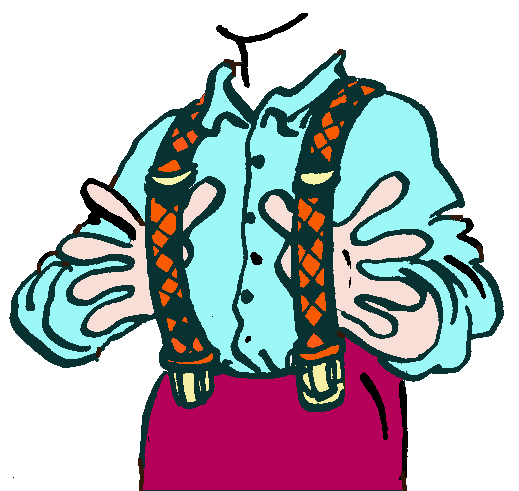 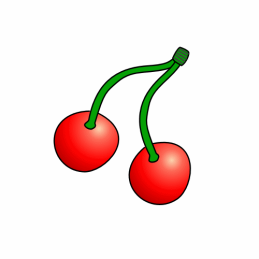 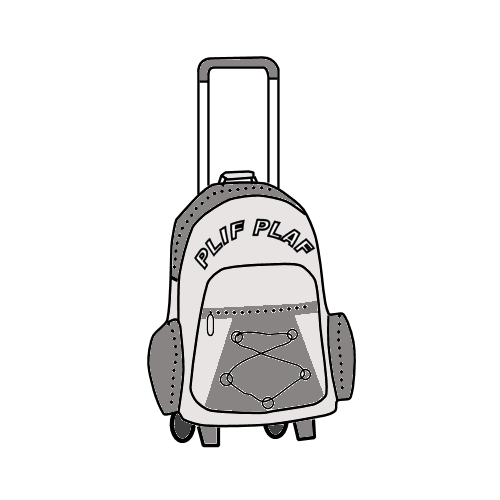 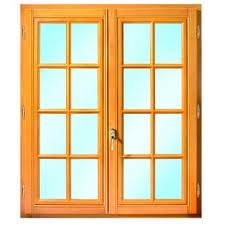 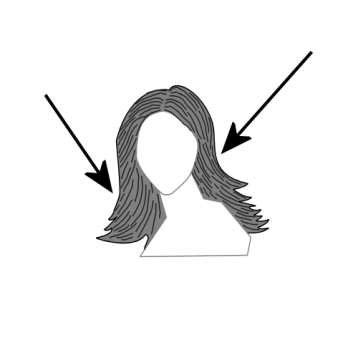 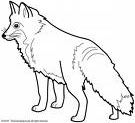 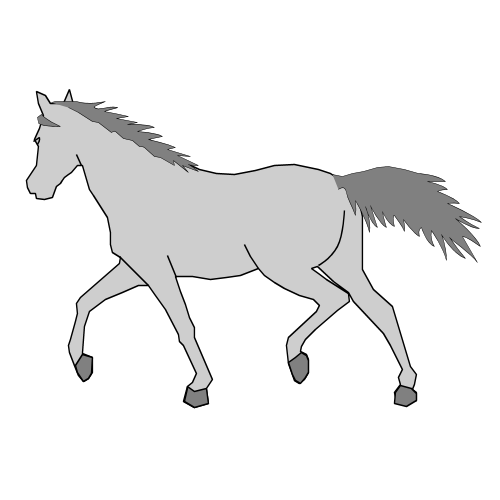 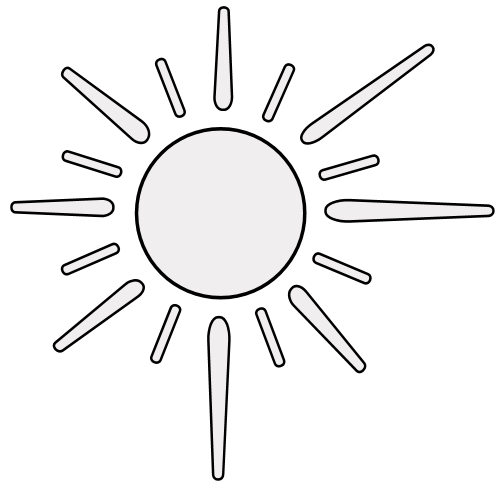 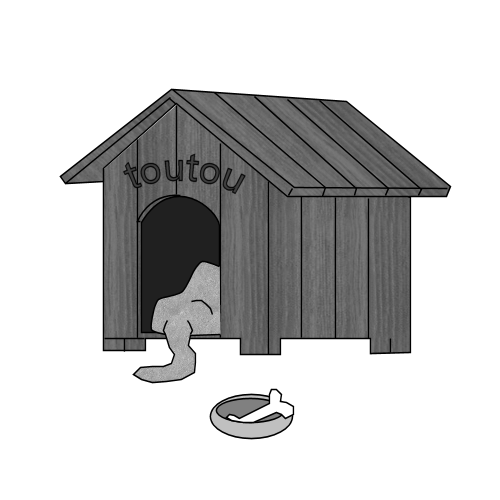 Trace une croix quand tu entends [r] 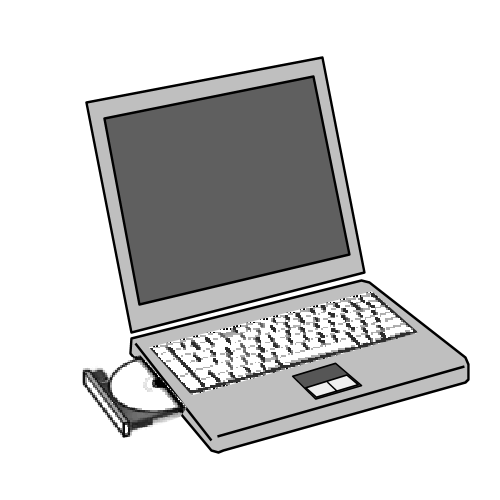 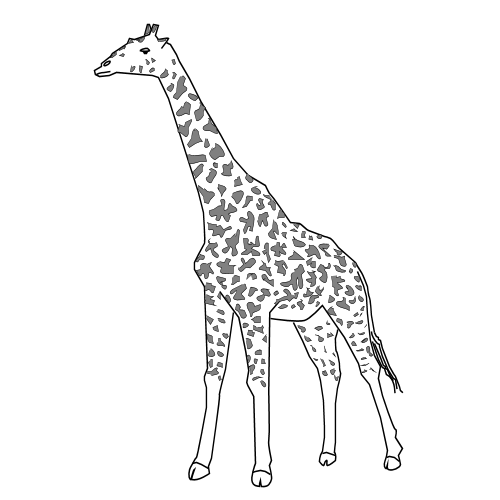 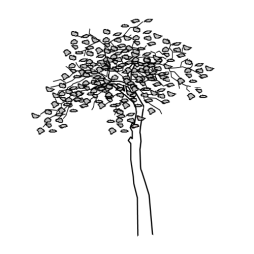 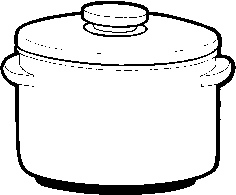 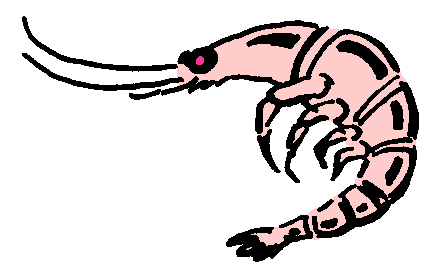 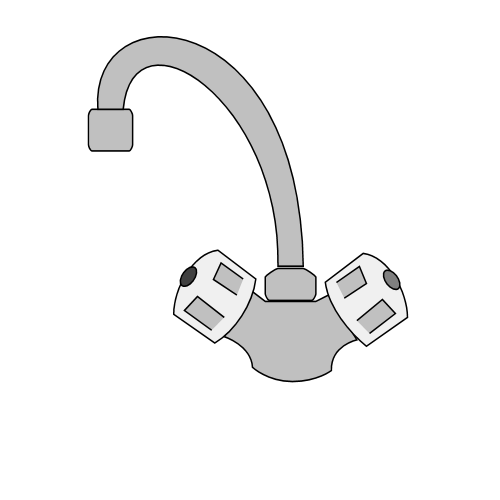 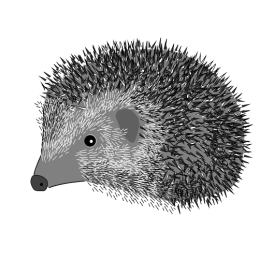 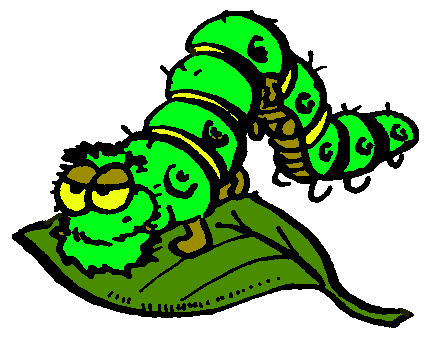 Entoure les R r R r                                                           